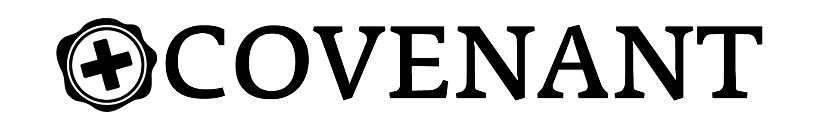 Reverse the Curse								               Week of April 10th   He Never Stops Working						       		         Dr. Hays McKay(Romans 5:18-19)  Consequently, just as one trespass resulted in condemnation for all people, so also one righteous act resulted in justification and life for all people. 19 For just as through the disobedience of the one man the many were made sinners, so also through the obedience of the one man the many will be made righteous.(Romans 8:28)  And we know that in all things God works for the good of those who love him, who have been called according to his purpose.(2 Corinthians 11:23b-25)  I have worked much harder, been in prison more frequently, been flogged more severely, and been exposed to death again and again. 24 Five times I received from the Jews the forty lashes minus one. 25 Three times I was beaten with rods, once I was pelted with stones, three times I was shipwrecked, I spent a night and a day in the open sea,(2 Corinthians 11:27b-28)  I have known hunger and thirst and have often gone without food; I have been cold and naked. 28 Besides everything else, I face daily the pressure of my concern for all the churches.How is Jesus reversing the curse in your life?(Romans 8:22)  We know that the whole creation has been groaning as in the pains of childbirth right up to the present time.(Romans 8:28)  And we know that in all things God works for the good of those who love him, who have been called according to his purpose.(Romans 5:18)  Consequently, just as one trespass resulted in condemnation for all people, so also one righteous act resulted in justification and life for all people.(Romans 8:29)  For those God foreknew he also predestined to be conformed to the image of his Son, that he might be the firstborn among many brothers and sisters.Our confidence is in JesusHe will use time to make us more like JesusJesus will use anything and everything that happens to draw us closer to Jesus(2 Corinthians 7:10) Godly sorrow brings repentance that leads to salvation and leaves no regret, but worldly sorrow brings death.